Welcome Back! ~ with Principal Mrs. India Wilson!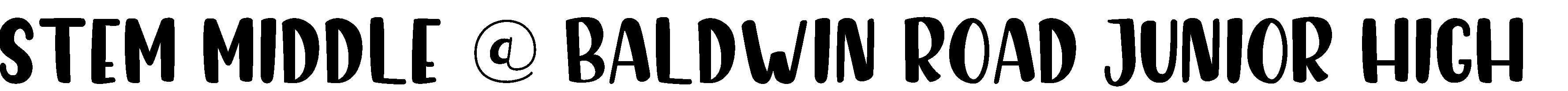 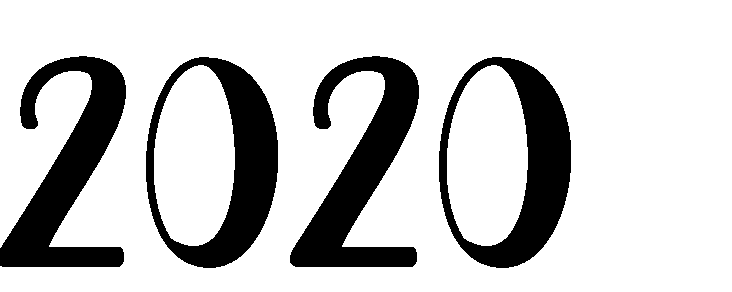 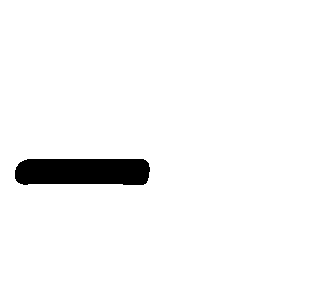 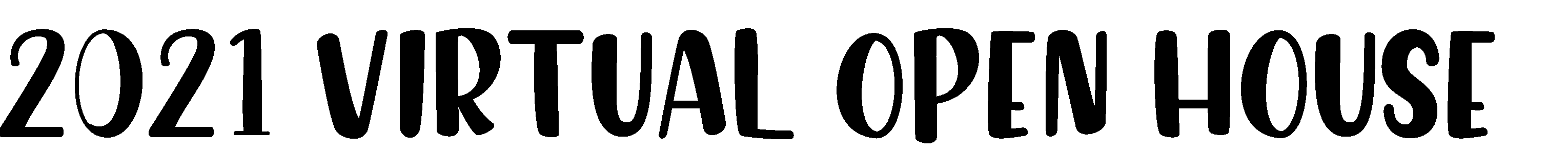 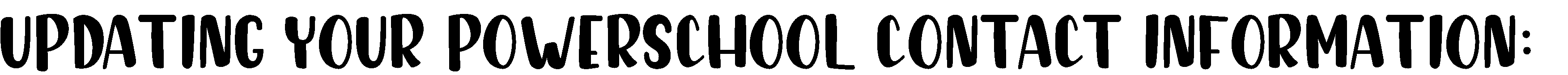 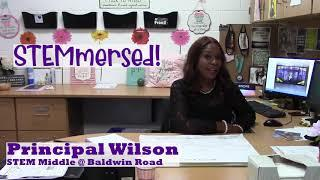 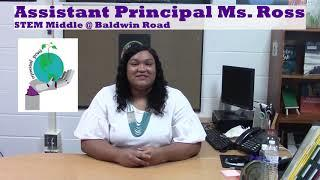 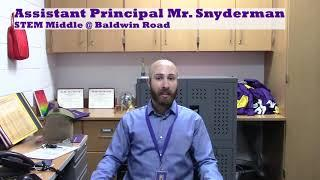 Welcome VideoDaily Learning Expectations & Scheduling with Assistant Principal Mrs. Schyvonne RossExpectations VideoGrading Policies & Schedule Fixes with Assistant Principal Mr. Maxwell SnydermanGrading VideoPlease take a few moments to complete the following google form to provide a digital copy of your contact information. This information is essential for our staff members to support you and your student this school year. STEM Middle is dedicated to supporting our students and keeping open lines of communication!Family Communication Google Form“Education is the most powerful weapon which you can use to change the world.”      ~ Nelson MandelaBelow you will find specific grade level webpages (“landing pages”) with information about the upcoming school year, teacher contact information, and more. Please take some time to investigate your student’s schedule and “meet” your teachers utilizing the links provided.5th 6th 7th8thTeam Website (Landing Page) Teacher Video ☺Team Website (Landing Page) Teacher Video ☺Team Website (Landing Page) Teacher Video ☺Team Website (Landing Page) Teacher Video ☺Special thanks to Mrs. Heath for the filming & editing of the fifth-grade team video!Special thanks to Ms. Rossi for the filming & editing of the sixth-grade team video!Special thanks to Mrs. Fowler for the filming & editing of the seventh-grade team video!Special thanks to Mrs. Erre for the filming & editing of the eight-grade team video!Electives Landing PageBand                 Economics                                         We the PeopleChoirChineseZoology - Supe                   Environmental Sustainability           Zoology - TeafordComputer Science              GlobalizationMultimedia DesignDesign     Marine Biology        OrchestraRoboticsPhysical EducationSpanish5th Grade MusicMs. Kinnell, Mrs. Featherstone, & Mrs. Droese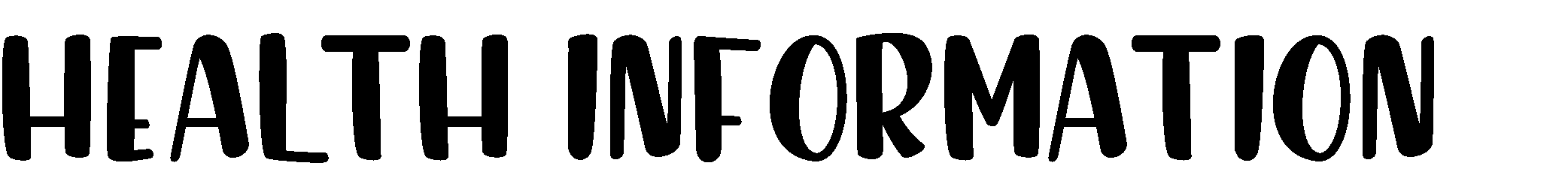 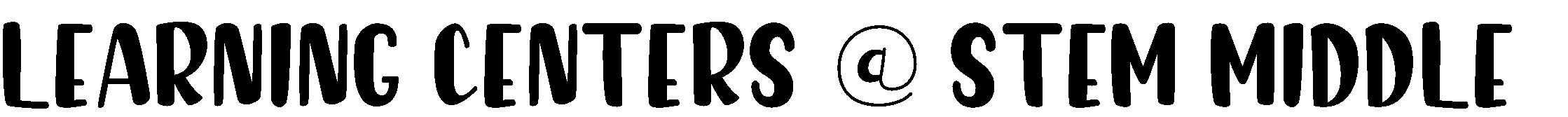 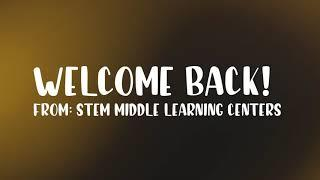 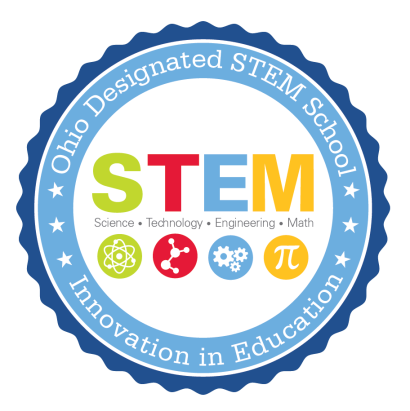 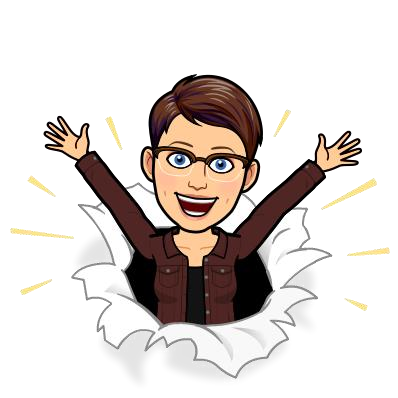 Welcome Back VideoEnglish Language LearnersWith Mr. PapasMr. Papas’ Landing Page‘Reading Rockstars & SteigerwaldLearning Centers @ SMBR Landing Pagewith Ms. Sandra Kageorge!Check out the links below with important information from our school nurse!Letter From Your School NurseReynoldsburg Vaccine Clinic Flyer August 2020Required Immunization Paperwork – 7th GradePrescription Medication FormCheck Out Our Landing Page HereCovid-19 Symptoms InformationCounselors’ Corner & Scheduling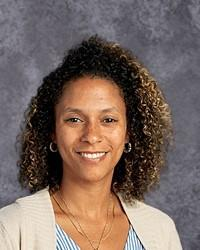 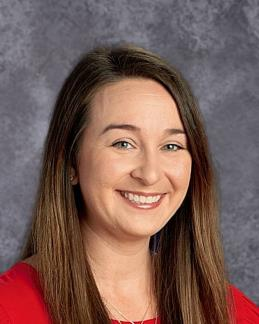 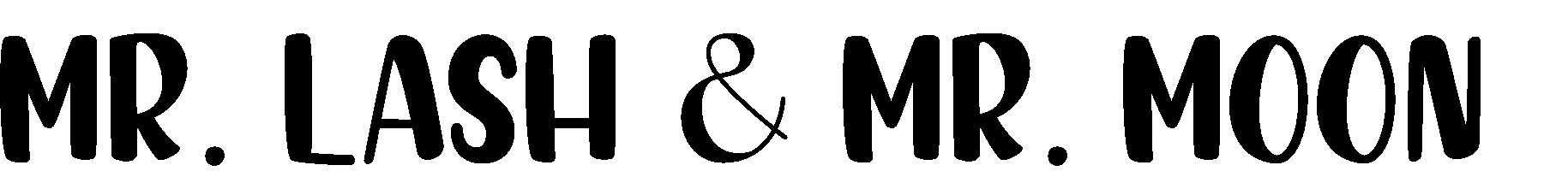 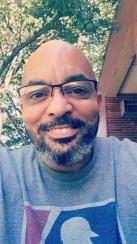 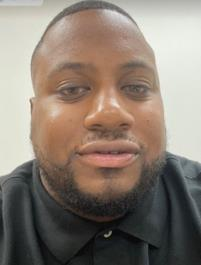 With Ms. Ashley Artis&With Ms. Angela RaheHi! Meet Ashley Artis, school counselor, and Angela Rahe, school social worker, at STEM Middle at Baldwin Rd. Jr. High. We look forward to assisting students and their families during this unprecedented time. Together, we work to increase social/emotional learning, provide individual and group counseling, provide crisis intervention and conflict resolution, and connect others with school and communityresources. Additionally, Ms. Artis specializes in scheduling, testing, 504plans, college/career development, and academic support. Ms. Rahe specializes in attendance concerns, clinical mental health counseling (i.e. anxiety, depression, etc.), referrals and linkages with community mental health services, and teaching coping and calming skills. We are excited to start the 2020-2021 school year, and we are so glad you’re here!Learning Center ParasMr. Lash is originally from Huber Heights OH. He attended North Carolina Central University. He is an active member of our athletic department. Mr. Moon loves working with children through their time in education. He also runs a dance studio for Children. Mr. Lash and Mr. Moon are here to support our students at STEM Middle! He cannot wait to welcome you back!&This year, SMBR will be on Block schedules. A block schedule allows teachers to spend extended time on core content. Therefore, the class does not meet every day, but instead on A & B days. A Days = Monday/Thursday and B days = Tuesday/Friday. Wednesdays will allow for independent completion of A/B assignments.A/B ScheduleCounselors’ corner Landing PageParent Guide to Learning – District PaperworkSchedule Correction Form *Please fill out the form above with any correctionsneeded toyour current schedule (i.e. missing classes, duplicate classes, etc.)